MS ET GS           LANGAGE ORAL et ECRIT : La grenouille à grande boucheActivité 1 : Questions de compréhension sur l’histoire.Après avoir écouté la grenouille à grande bouche, voici les questions de compréhension sur l’histoire.En noir les questions que vous devez poser, et en italique et gras, les réponses attendues par votre enfant. Il faut faire attention, il doit répondre par une phrase complète, et non pas juste des mots. Faites le reformuler, sans lui dire quoi dire. Exemple : Qui est le personnage ?Réponse non valide :  « la grenouille » Réponse acceptée : « Le personnage est la grenouille » OU « il y a la grenouille. »Ce travail est à faire étape par étape, pour travailler la compréhension totale de l’histoire. Après l’avoir lue ou écoutée plusieurs fois. Ne relire que la partie 1 concernée par les questions de la partie 1 puis poser les questions. Lire la Partie 2 puis poser les questions sur la partie 2. Lire la partie 3, puis poser les questions sur la partie 3. Et ainsi jusqu’à la fin.Pour information :Partie 1 : le début jusqu’au tamanoir page 4 (compris dedans)Partie 2 : Hopi Hopa la voila qui s’en va (page 5) jusqu’à la girafe (page 6) (compris)Partie 3 : Hopi Hopa page 7 jusqu’au rhinocéros page 8.Partie 4 : Hopi Hopa page 9 jusqu’au toucan page 10.Partie 5 : Hopi hopa page 11 jusqu’au tigre page 12.Partie 6 : Bah si c’est comme ça page 13, jusqu’à la fin.Partie 1 : questions.Qui sont les personnages de l’histoire ? -> nomme le plus de personnage qu’il se souvient, ou seulement la grenouille du début.Où est la grenouille au début ? -> la grenouille est dans sa mare.Que fait-elle ? -> elle gobe des mouchesQue décide-t-elle de faire ? -> elle en a marre de manger des mouches,  elle s’en va pour savoir ce qu’elle pourrait manger.Page 3 : QUE rencontre-t-elle ? -> elle rencontre un ruban. Qu’est ce que c’est ? -> Si pas de réponse, passer à la question suivante.Page 4 : Qui rencontre-t-elle comme personnage ? -> Le tamanoir. Donc qu’est ce que c’était le ruban ? -> La langue du tamanoir.Lire les explications sur le tamanoir et montrer les images.Comment décrit-elle le tamanoir ? -> il est collant.Pourquoi ? -> parce que sa langue est collante.Que mange le tamanoir ? -> Le tamanoir mange des fourmis.Que répond la grenouille au tamanoir ? -> elle répond pouahVa-t-elle manger des fourmis ? -> non, elle ne va pas manger des fourmis.Que va-t-elle faire ? -> elle va demander à un autre animal ce qu’il mange.Information à apporter sur le tamanoir, pour comprendre comment il se nourrit.Le tamanoir est un animal qui mange des fourmis. Mais les fourmis vivent dans des fourmilières. Cela ressemble à des montagnes de terre, et à l’intérieur il y a plein de petits chemins, des petites galeries. Donc le tamanoir pour pouvoir les manger, il a une très longue langue collante. Il la glisse dans la fourmilière et comme elle est grande et fine, elle va pouvoir aller dans les petites galeries, et comme cela les fourmis qui sont dedans se retrouvent collées à la langue.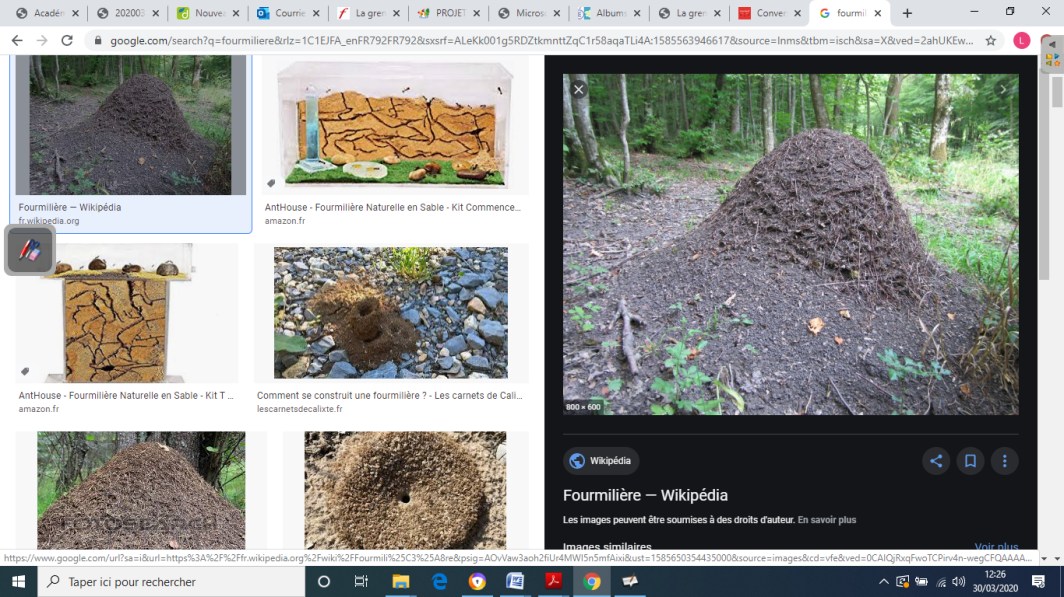 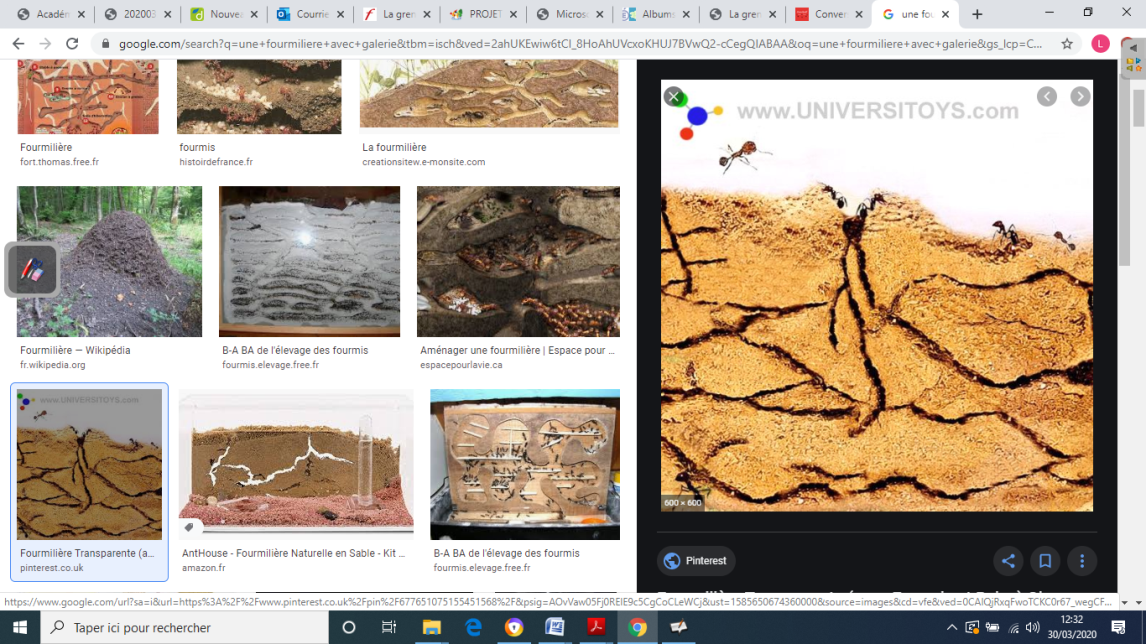 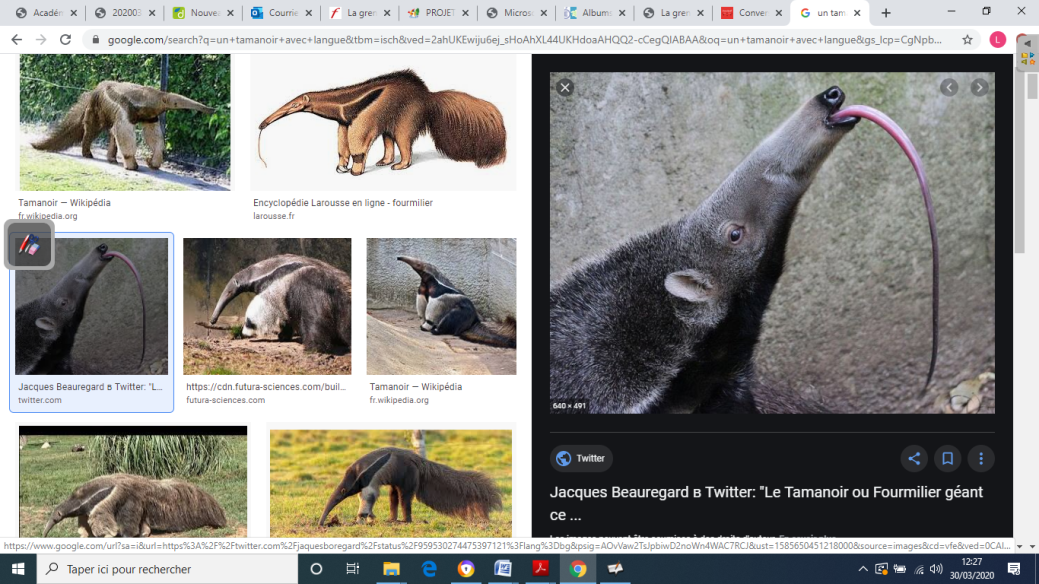 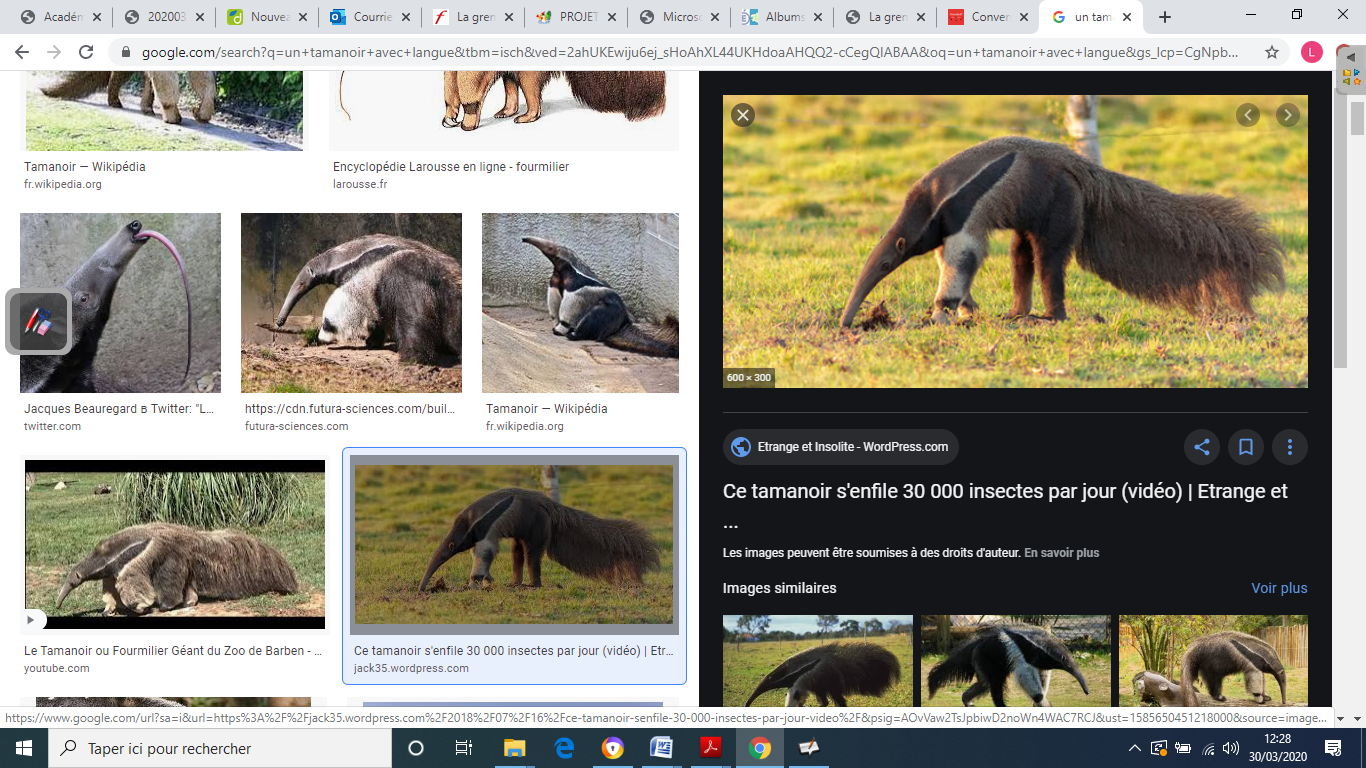 Partie 2: questions.Page 5 : Où est la grenouille ? -> elle est dans la forêt.Page 6 : Qui rencontre-t-elle ? -> elle rencontre une girafe. Comment décrit-elle la girafe ? -> elle est grande.Que mange la girafe ? -> La girafe mange les feuilles des arbres.Que répond la grenouille à la girafe ? -> elle répond baahVa-t-elle manger des feuilles d’arbres ? -> non, elle ne va pas manger les feuilles.Informations à apporter en plus.Qu’est ce qu’un bond guilleret ? Elle est joyeuse, elle saute et elle est contente, de bonne humeur.Partie 3: questions.Page 7 : Que fait la grenouille ?-> elle escalade une montagne.Sais tu ce que c’est cette grosse montagne? -> oui c’est le gros rhinocéros. OU Non je ne sais pas (laisser et passer à la question suivante)Page 8 : Qui rencontre la grenouille ? -> elle rencontre le rhinocéros. Alors Qu’est ce que c’était la grosse montagne juste avant ? -> c’était le rhinocéros.Comment décrit-elle le rhinocéros ? -> il est gros.Que mange le rhinocéros ? -> le rhinocéros  mange de l’herbe.Que répond la grenouille au rhinocéros ? -> elle répond olalaVa-t-elle manger de  l’herbe ? -> non, elle ne va pas manger de l’herbe.Partie 4: questions. Dans cette partie le toucan fait pipi sur la grenouille, mais les enfants ne le comprennent souvent pas. Il faudra donc leur poser les questions pour les mener à comprendre sans leur dire. Sauf question 8 avec des explications.Page 9 : Que se passe-t-il ? -> il pleut.Que s’est-il passé ? il pleut, la grenouille est mouillée.Regarde bien l’image, il n’y a que de la pluie sur la grenouille, pourquoi ? -> ne sait pas. Passer à la question suivante.Page 10 : Qui rencontre-t-elle ? -> elle rencontre un toucan.Qu’est ce qu’un toucan ? -> c’est un oiseau avec un grand bec. Pourquoi le toucan dit-il qu’il est désolé ? -> ne sait pas.Qu’est ce que ca veut dire se laisser aller ? -> ne sait pas.Explication : Se laisser aller ici veut dire qu’il a du faire pipi, ou caca. ( ->  rire « ahahah il a fait pipi »)Donc que s’est-il passé ? -> il a fait pipi.Et pourquoi dit-il désolé à la grenouille ? -> il a fait pipi sur la grenouille.Donc est-ce que il s’est mis à pleuvoir ? qu’est ce que c’était ? -> non il ne pleuvait pas, c’est le pipi du toucan sur la grenouille.Que mange le toucan ? -> Le toucan mange des asticots.Que répond la grenouille au toucan ? -> elle répond ouahVa-t-elle manger des asticots ? -> non, elle ne va pas manger d’asticots.Partie 5: questions.Page 11 : Que fait la grenouille ? Pourquoi ? -> elle s’assoit parce qu’elle est fatiguée.Contre quoi s’assoit-elle ?-> elle est assise contre le tigre.Page 12 : Qui rencontre-t-elle ? -> elle rencontre un tigre.Comment le décrit-elle ? -> il est doux.Que mange le tigre ? -> Le tigre mange des gazelles.Que répond la grenouille au tigre ? -> elle répond aaaahVa-t-elle manger des gazelles ? -> non, elle ne va pas manger de gazelles.Partie 6: questions.Page 13 : que décide de faire la grenouille ? -> Elle décide de rentrer dans sa mare.A-t-elle trouvé quelque chose de nouveau à manger ? -> nonQue va-t-elle manger ? -> elle va manger/gober des mouches.Page 14 : de retour dans sa mare, que voit-elle ? -> Elle voit 2 yeux dans la mare. Page 15 : A qui appartiennent les 2 yeux -> ce sont les yeux du crocodile.Comment décrit-elle le crocodile ? -> il est bizarre.Que mange le crocodile -> Le crocodile mange des grenouilles à grande bouche.Page 16 : Que fait la grenouille quand le crocodile dit qu’il mange des grenouilles à grande bouche ? -> elle fait une toute petite bouche.Pourquoi fait-elle une petite bouche ? -> pour ne pas etre mangé par le crocodile.Que demande–t-elle au crocodile ? Pourquoi ? -> elle demande si il a vu des grenouilles à grande bouche. Elle demande pour savoir si il a vu qu’elle avait une grande bouche et s’il va la manger.C’est la fin de l’histoire ! D’après toi que se passe-t-il après ??Les réponses peuvent être variées : certains pensent que la grenouille se fait manger, d’autres imaginent qu’elle arrive à s’enfuir. Les réponses sont toutes possibles car l’histoire finie là donc on peut imaginer ce que l’on veut!!